	OASOS	Martínek	20. 10. 2022Objednáváme dle nabídky NAB-22-0007 :8x 45Q93ES#BCM    HP PROBOOK 455 G8 EDU8x 265A9AA  HP myš - 125 USB Mouse, wired8x 428H6AA Wired 3.5mm Stereo Headset EURO8x 1X645AA  HP Prelude Pro Recycle Top Load Case 15.6v celkové ceně 126.624,- Kč včetně DPH. 
Žádáme o akceptaci objednávky, formou potvrzené, podepsané kopie.Ing. Petr Kyjovský
ředitel školy Věra Latrach
správce rozpočtuAkceptace objednávky : 21.10.2022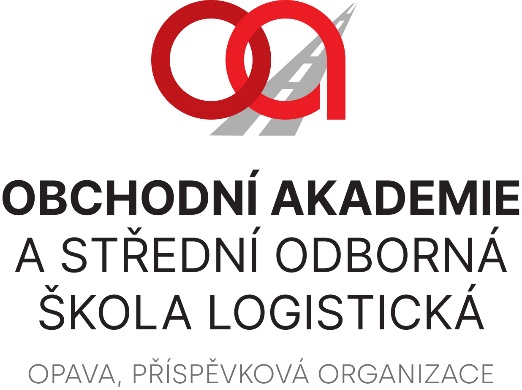 Dileris a.s. Novoveská 1262/95 709 00 Ostrava
IČ: 26828677VÁŠ DOPIS ZNAČKY / ZE DNENAŠE ZNAČKAVYŘIZUJE / LINKAOPAVA